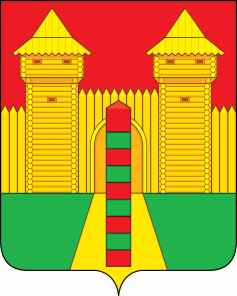   АДМИНИСТРАЦИЯ  МУНИЦИПАЛЬНОГО  ОБРАЗОВАНИЯ «ШУМЯЧСКИЙ  РАЙОН» СМОЛЕНСКОЙ  ОБЛАСТИРАСПОРЯЖЕНИЕот  18.06.2021г.  № 225-р         п. ШумячиВ связи с кадровыми изменениями в Администрации муниципального образования «Шумячский район» Смоленской области:1. Внести в состав комиссии по информационной безопасности при Администрации муниципального образования «Шумячский район» Смоленской области, утвержденный распоряжением Администрации муниципального образования «Шумячский район» Смоленской области от 22.07.2013 г. № 122-р «О комиссии по информационной безопасности при Администрации муниципального образования «Шумячский район» Смоленской области, следующие изменения:позицию:заменить на позицию следующего содержания:позицию:заменить на позицию следующего содержания:2. Распоряжение вступает в силу со дня его подписания.3. Контроль за исполнением настоящего распоряжения оставляю за собой.Глава муниципального образования  «Шумячский район» Смоленской области                                            А.Н. ВасильевО внесении изменений в состав  комиссии по информационной безопасности при Администрации муниципального образования «Шумячский район» Смоленской области«Старовойтов Дмитрий Анатольевич-Начальник отдела по информационной политике пресс-секретарь, секретарь комиссии»«Старовойтов Дмитрий Анатольевич -Главный специалист сектора по информационной политике, секретарь комиссии»«Журкович Алексей Викторович	-Начальник Отдела по делам ГО и ЧС»«Журкович Алексей Викторович	-Главный специалист сектора по делам ГО и ЧС»